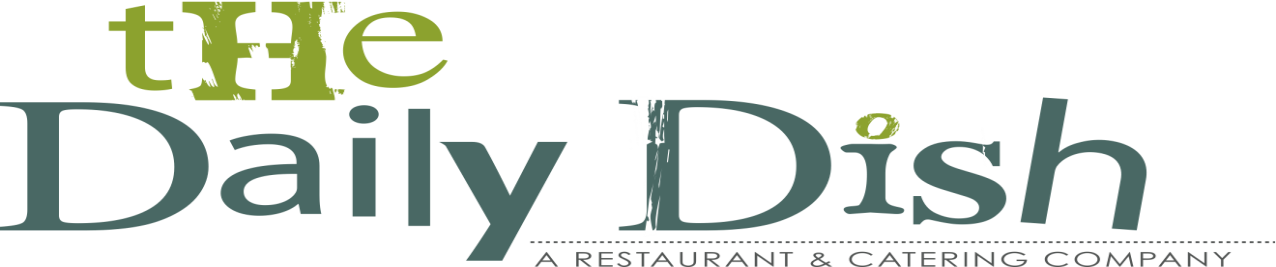 Family Style PicnicPulled Pork with Carolina Style Barbecue SauceCole SlawHerb and Garlic Roasted Chicken (leg, thigh, breast)Classic Mac n’ Cheese with Cheddar, Mozzarella, Bechamel SauceRoasted Seasonal VegetablesAssorted House Baked Breads and RollsSodas, Local Microbrews, Lemonade, Limeade, Juice Boxes 